IEEE P802.15Wireless Personal Area NetworksTuesday, July 15, 2014, AM2, 10:30Meeting called to order 10:37By Chair Art AstrinSecretary Jussi HaapolaNo essential intellectual property in the scope of IG DEP was declared.Roll CallNotepad for Attendance circulated.Approval of previous meeting minutesDoc #305 Minutes were approved.  Review of tentative timeline #340Lead by Jussi HaapolaIssuing Call for Interest would be appropriate to relevant parties and IEEE 802 community.Review of current Application-Dependability matrixLead by Jussi HaapolaKohno: recommendation to introduce 15.6 priority levels to automotive components.Astrin: take 15.6. medical equipment requirements table.Developing Application-Dependability matrixLead by Ryuji KohnoApplications to include in the PARAutomotive ICTMedical ICT Discussion of Call for InterestArt to draft Call for Interest. To be discussed in Thursday PM1 session.RecessThe chair call recess at 12:30List of participants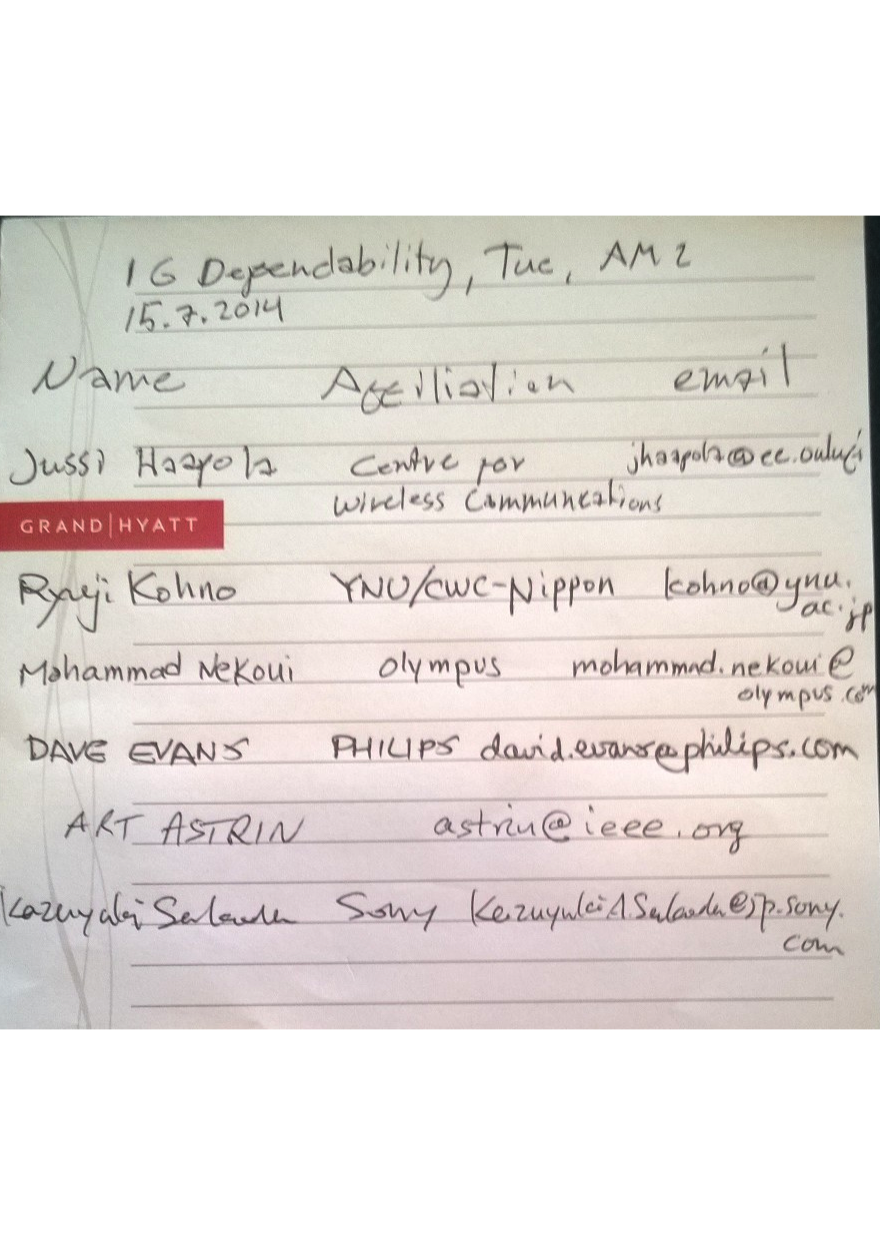 Thursday, July 17, 2014, PM1, 13:30Meeting called to order 13:35By Chair Art Astrin (Ryuji Kohno when Art left)Secretary Jussi HaapolaRoll CallNotepad for Attendance circulated.Next Steps to issuing Call for InterestBetween sessions, Art Astrin prepared Call for interest.Just before Thu session, Ryuji Kohno revised Call for Interest.Call for Interest needs to be circulated shortly.Revisit application-depandability matrixNeed to include medical applications into the matrix to determine suitability of automotive and medical ICT within same solution.Any other businessCanchi, question: how can automotive and medical applications be covered by the same solution, the requirements for such applications are very different?Kohno: From a long experience, there are a lot of similarities that can be exploited. We do not need to address all medical and automotive applications.Adjourn3:13List of Attendees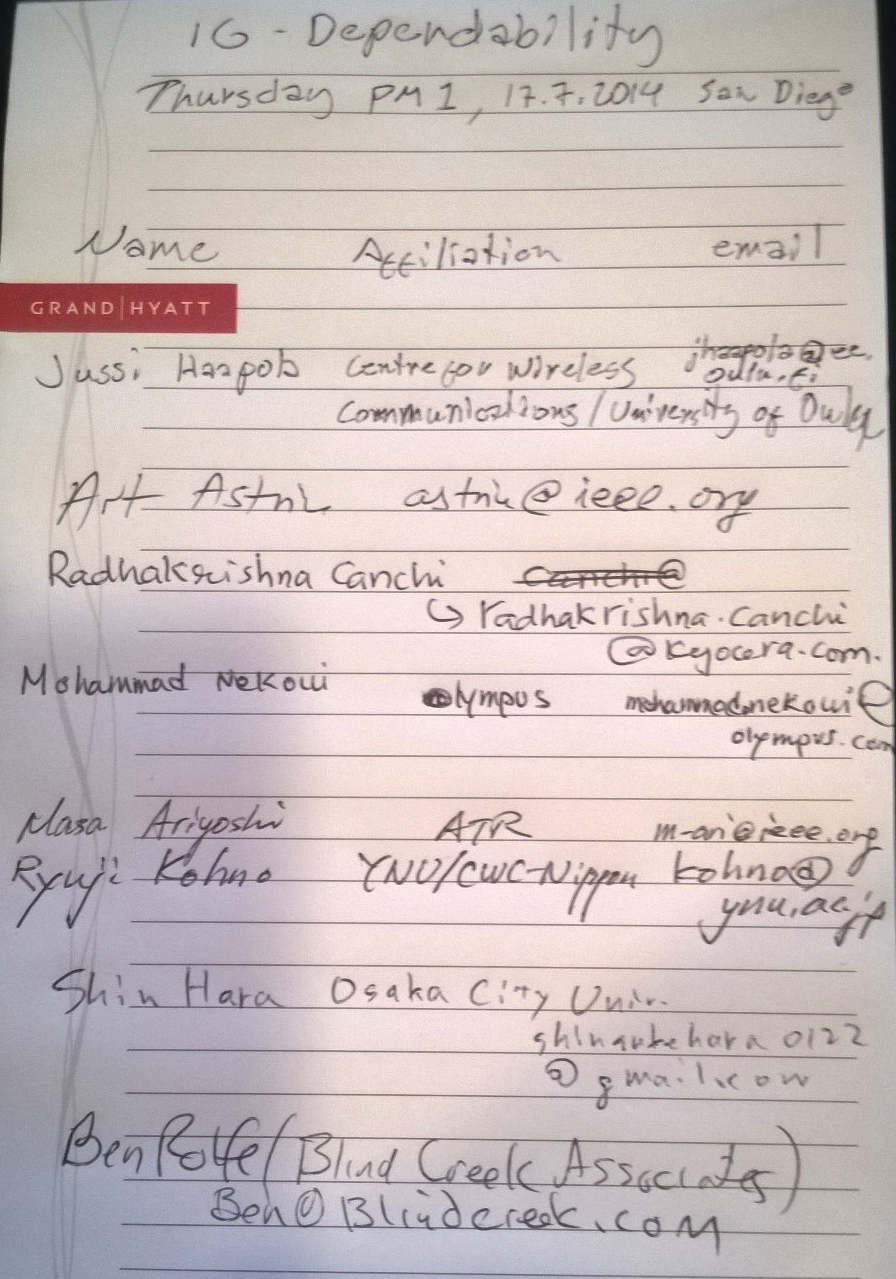 ProjectDependable Interest GroupDependable Interest GroupTitleMeeting Minutes for July 2014 Meeting Minutes for July 2014 Date SubmittedJuly 17, 2014July 17, 2014Source[Jussi Haapola][Centre for Wireless Communications / University of Oulu]Voice: +358 40 8363 018E-mail: jhaapola@ee.oulu.fiRe:Meeting MinutesMeeting MinutesAbstractPurposeMinutes of Dependability Interest Group sessionsMinutes of Dependability Interest Group sessionsNoticeThis document has been prepared to assist the IEEE P802.15. It is offered as a basis for discussion and is not binding on the contributing individual(s) or organization(s). The material in this document is subject to change in form and content after further study. The contributor(s) reserve(s) the right to add, amend or withdraw material contained herein.This document has been prepared to assist the IEEE P802.15. It is offered as a basis for discussion and is not binding on the contributing individual(s) or organization(s). The material in this document is subject to change in form and content after further study. The contributor(s) reserve(s) the right to add, amend or withdraw material contained herein.ReleaseThe contributor acknowledges and accepts that this contribution becomes the property of IEEE and may be made publicly available by P802.15.The contributor acknowledges and accepts that this contribution becomes the property of IEEE and may be made publicly available by P802.15.